20 интересных и забавных фактов об аквариумах и их жителях.Наука об обустройстве аквариума и создании в нем благоприятной экологической среды называется аквариумистикой.Первыми создавать аквариумы начали Британцы.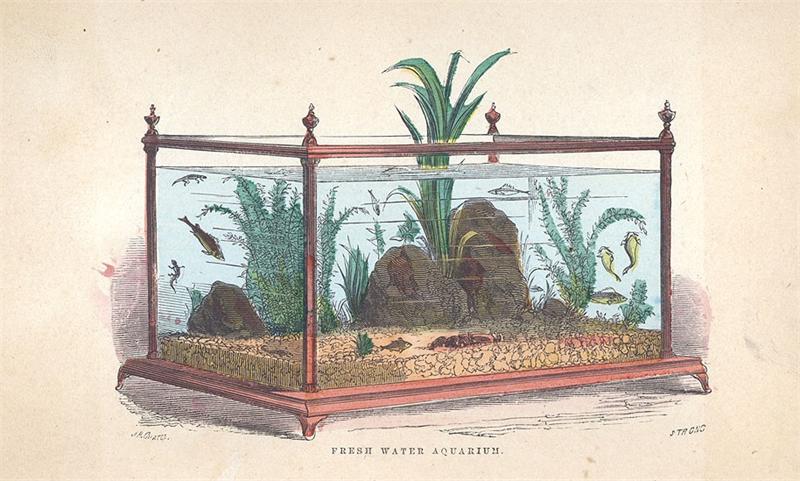 Первые аквариумы были элементами роскоши, доступными только верхушке общества.Впервые рыбок стали приручать на Востоке.Самый большой аквариум в мире находится в Китае, в городе Чжухай. Объем самого большого аквариума в мире составляет 22,7 миллиона литров! Ему так же принадлежит рекорд по размеру использованного для строительства оргстекла.Самый маленький аквариум в мире появился в России. Его размер 3 на 1,5 см, высота 2,4. Объем самого маленького аквариума в мире 0,006 литра! В самом маленьком аквариуме мира обитают растения и рыбки, а дно засыпано песком. Правда рыбок все время приходится заменять т.к. мальки быстро перерастают свое жилище.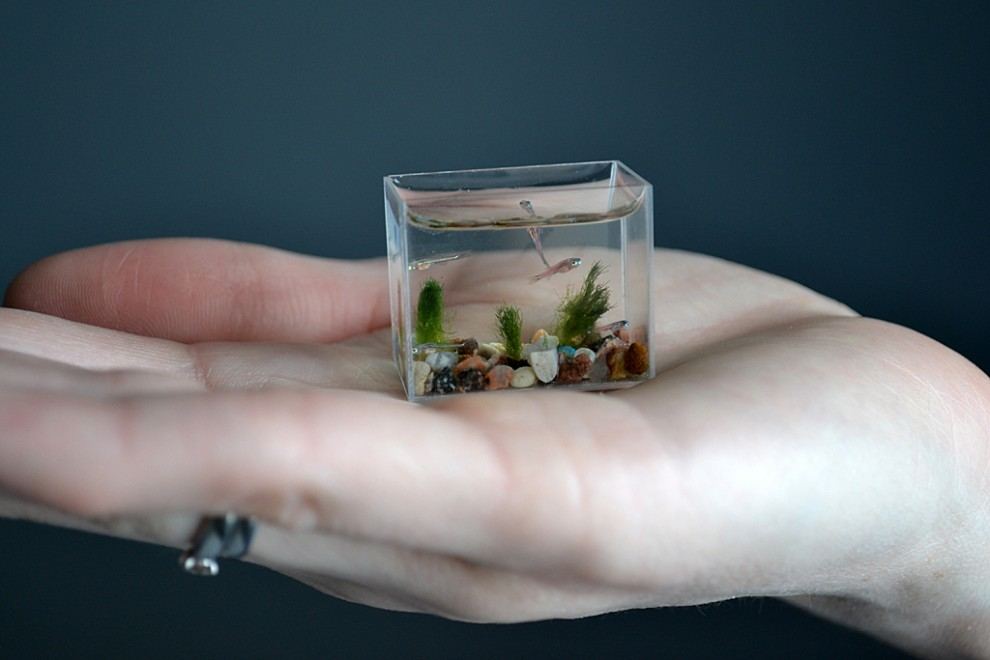 Первое упоминание предков современных золотух относится ко 2-4 веку, а одомашнены они были в 7 веке, в Китае или Корее (точные данные отсутствуют). Таким образом золотые рыбки претендуют на звание первых одомашненных рыб.На заре аквариумистики всех рыбок в банках называли золотыми карпами.Гуппи, данио и некоторые другие виды рыб используются для проверки качества питьевой воды.Рыбки данио известны своей живучестью. Но знали ли вы, что они, обитая в верхних слоях воды научились защищать себя от губительного воздействия солнечных лучей? Эти рыбки выработали специальную защитную слизь, которая работает как солнцезащитный крем, эффективный против ультрафиолета.Рыбка петушок способна жить в аквариуме объемом от 0,5 литров!Гавайская креветка может несколько лет прожить, питаясь только собственным панцирем. Этим пользуются Японские бизнесмены, которые запаивают этих членистоногих в брелоки и так называемые экосферы.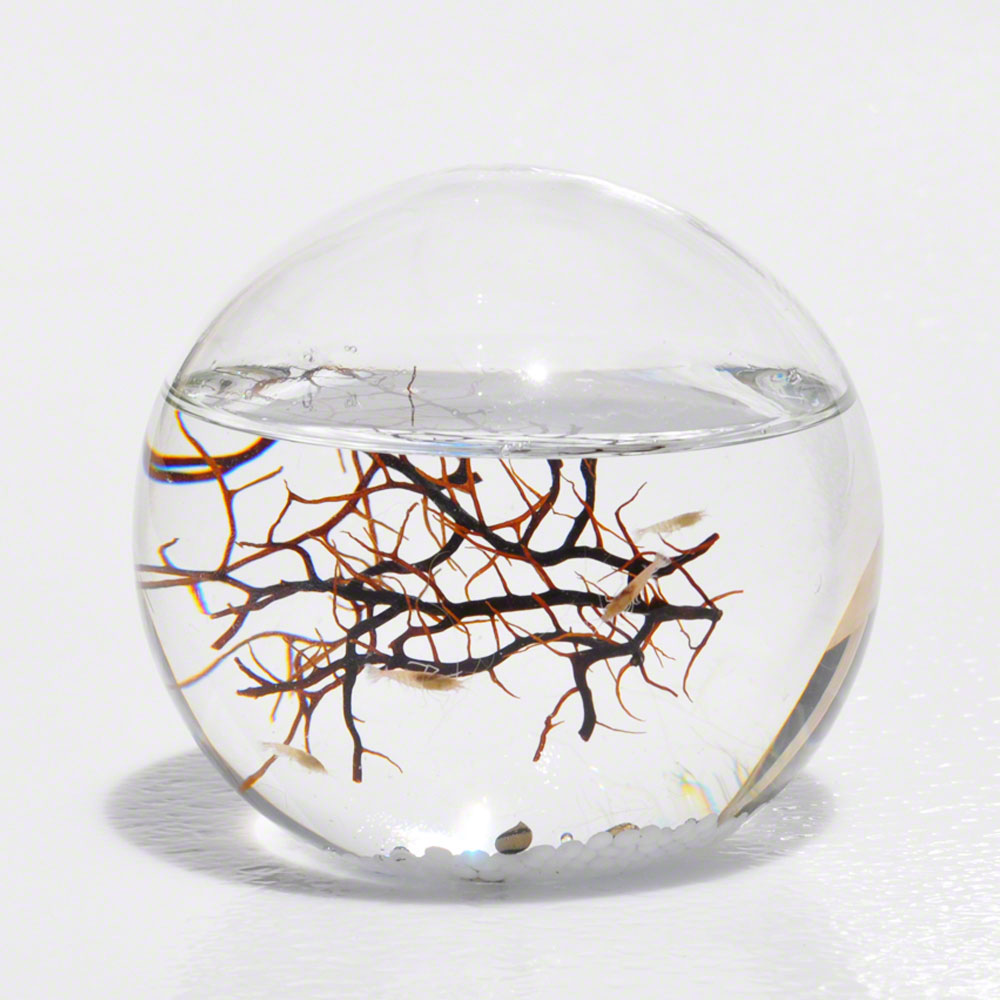 Экосфера — запаянный сосуд, в котором живые организмы предоставлены сами себе.Золотая рыбка способна прожить без еды до 3х дней.Многие знают о существовании летающих рыб, но знаете ли вы что это явление довольно распространенное? Около 50 видов рыб так или иначе освоили летательную функцию! Управлять полетом они, к сожалению, не способны, в следствии чего часто становятся жертвами столкновений с кораблями. Летучие рыбы за один раз преодолевают расстояние от 50 до 400 метров, для этого скачка подводой они разгоняются до 60 км/ч. Высота полета летучей рыбы не превышает 5 метров.Доказано, что наблюдение за аквариумом увеличивает стрессоустойчивость и улучшает психологическое состояние.Аквариумные членистоногие: крабы, раки и креветки мастера побегов! Они могут подниматься со дна на поверхность по стеблям растений, проводам оборудования, а иногда в прыжке!Рыбки спят с открытыми глазами т.к. у них отсутствуют веки.Морской конек, не смотря на необычный внешний вид биологически относится к рыбам. Это единственный вид рыб, для которых характерно вертикальное плавание, а не горизонтальное.Кроме того, что абсолютное большинство рыбок плавают вертикально, для многих из них физически невозможно плавать задом наперед.Золотая рыбка символ мудрости, процветания и богатства! В мире насчитывается более 300 разновидностей золотых рыб!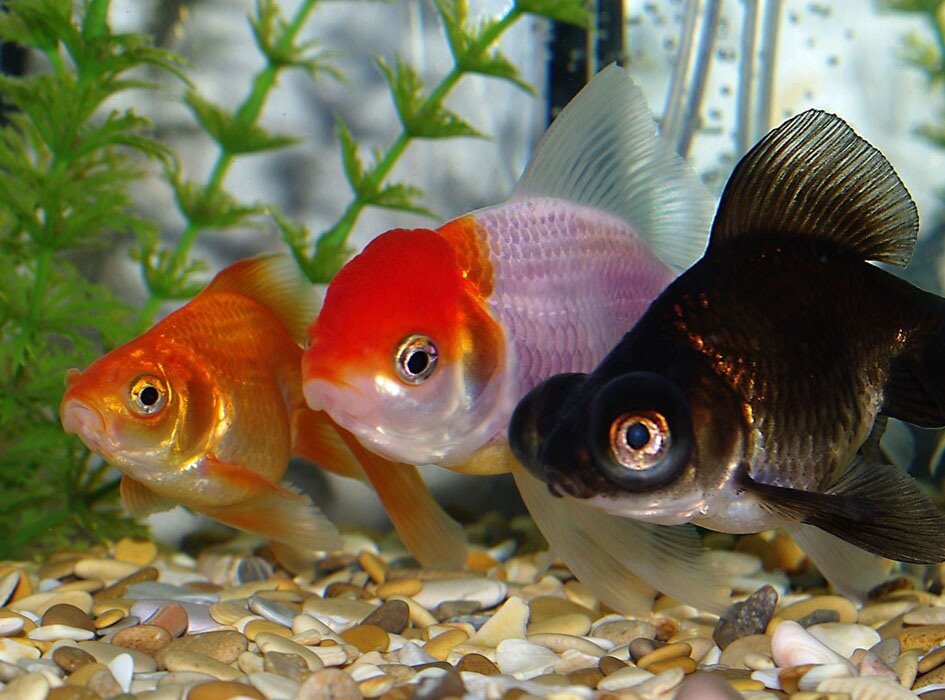 Вид золотых рыбок — один из самых разнообразных и богатых селективными подвидами.Британские ученые объявили о том, что у каждой особи рыбок гуппи есть собственная личность. В разных стрессовых ситуациях рыбки принимают разные решения. Однако из этих решений складываются их характеры!